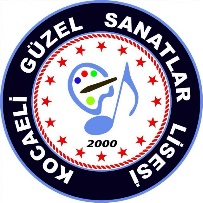 Kocaeli Güzel Sanatlar LİSESİOkul Tanıtım Programı İstek FormuOkul tanıtım faaliyetimizden yararlanmak isteyen  eğitim kurumlarının yöneticileri veya etkinlik sorumluları  aşağıda yer alan formu doldurduktan sonra kocaeliguzelsanatlarlisesi@gmail.com adresine gönderir.İlgili başvuru değerlendirildikten sonra  grup sorumlularıyla iletişime geçilerek etkinlik sorumlusuna randevu (programın tarih ve saati ile ilgili )verilecektir.KURUM ADIPLANLANAN PROGRAM TARİHİ 
(Hafta belirtilecek :  Şubat 2.hafta gibi)KİŞİ SAYISI(Kişi sayısının 40’ı geçmemesi rica olunur.ETKİNLİK SORUMLUSU ADI SOYADIETKİNLİK SORUMLUSU TELEFON NUMARASIETKİNLİK SORUMLUSU MAİL ADRESİ